Ich kann …die Anzahl n der Versuche einer Binomialverteilung bestimmen.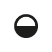 1	Für einen Medikamententest werden mindestens 100 Testpersonen benötigt. Erfahrungsgemäß kann nur jeder fünfte Proband genommen werden. Berechne die Anzahl der Probanden, die sich mindestens melden müssen, damit man mit einer Wahrscheinlichkeit von 85 % genügend Testpersonen hat.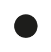 2	Ein Restaurant möchte, dass seine Kunden es bewerten. Jedem Kunden wird nach dem Bezahlvorgang ein Bewertungsbogen ausgehändigt. Für gewöhnlich füllen 25 % der Kunden den Bogen gleich aus und ca. 20 % der Kunden schicken den Bogen per Post zurück. Das Restaurant möchte mit einer Wahrscheinlichkeit von mindestens 70 % 600 Rückmeldebögen erhalten. Berechne die Anzahl der Bewertungsbögen, die das Restaurant mindestens drucken lassen muss. 3	Bei der Schülersprecherwahl weiß Tina, dass ca. 81 % der an der Wahl teilnehmenden Schülerinnen und Schüler sie wählen werden. Sie will mit 54 % mehr als 611 Stimmen erhalten. Berechne, wie viele Schülerinnen und Schüler an der Wahl teilnehmen müssen. Ich kann …die Anzahl n der Versuche einer Binomialverteilung bestimmen.1	X: Anzahl der TestpersonenX ist binomialverteilt mit    und  .Gesucht: nEs müssen sich mindestens 546 Probanden melden.2	X: Anzahl ausgefüllter BewertungsbögenX ist binomialverteilt mit    und  .Gesucht: nDas Restaurant muss mindestens 1354 Bewertungsbögen drucken lassen. 3	X: Anzahl derer, die Tina wählen werden.X ist binomialverteilt mit    und  .Gesucht: nEs müssen mindestens 755 Schülerinnen und Schüler an der Wahl teilnehmen.Arbeitsbuch StochastikSchritt 18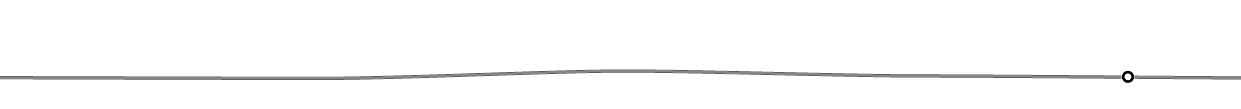 Arbeitsbuch StochastikLösungen